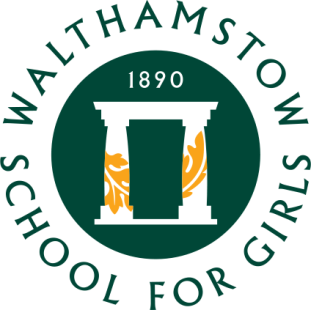 Staff BenefitsOutlined below are some of the additional benefits available to staff working at Walthamstow School for Girls.Cycle 2 work schemeThis benefit offers staff the opportunity to make tax and national insurance savings whilst keeping fit at the same time.Commitment to CPDWe actively encourage CPD to all staff. We regularly provide whole school CPD as part of the school calendar, as well as opportunities, individual CPD requests. Eye TestsAll staff using computer equipment should have eye and eyesight checks at regular intervals.  Eyesight testing should also happen where staff experience visual difficulties, which may reasonably be considered to be caused by computer work. Staff working within schools in the London Borough of Waltham Forest may be entitled to reimbursement of some costs associated with vision testing and the frames and lenses needed to enable them to work safely on display screen equipment.Staff WellbeingAs part of our CPD for staff we include session related to staff wellbeing.  There are also opportunities for staff to participate in various activities as individuals.  At Walthamstow School for Girls we also offer a staff running club, Badminton club, Box fit exercise sessions, yoga and the London Club (historical walks around London).Workplace Options - Employee Assistance providerA confidential counselling, help and information service is provided for all employees of LBWF and is available free of charge 24 hours a day, every day of the year. Counselling is offered on the telephone or in a face-to-face setting, in locations close to your work or your home. This service can help with a range of problems from practical everyday matters to sensitive and emotional issues. Please visit http://www.workplaceoptions.co.uk for further information.